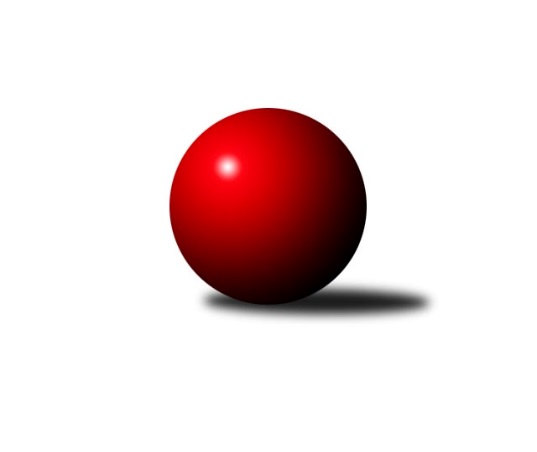 Č.11Ročník 2023/2024	2.12.2023Nejlepšího výkonu v tomto kole: 3177 dosáhlo družstvo: TJ Sokol Kdyně BPřebor Plzeňského kraje 2023/2024Výsledky 11. kolaSouhrnný přehled výsledků:TJ Sokol Díly A	- TJ Havlovice 	5:3	2535:2467	12.0:12.0	2.12.TJ Sokol Újezd sv. Kříže	- TJ Sokol Plzeň V	6:2	2631:2588	14.0:10.0	2.12.TJ Dobřany B	- SK Škoda VS Plzeň B	5:3	2464:2447	12.0:12.0	2.12.TJ Sokol Pec pod Čerchovem	- TJ Slavoj Plzeň B	2:6	2329:2329	8.0:16.0	2.12.TJ Sokol Kdyně B	-  Holýšov C	7:1	3177:2996	16.5:7.5	2.12.Tabulka družstev:	1.	TJ Sokol Plzeň V	10	8	1	1	55.0 : 25.0 	138.5 : 101.5 	 2900	17	2.	TJ Slavoj Plzeň B	10	8	0	2	54.0 : 26.0 	146.5 : 93.5 	 2905	16	3.	TJ Sokol Újezd sv. Kříže	10	6	1	3	49.0 : 31.0 	142.5 : 97.5 	 2927	13	4.	TJ Sokol Kdyně B	10	6	1	3	44.0 : 36.0 	133.0 : 107.0 	 2697	13	5.	TJ Dobřany B	10	5	2	3	39.5 : 40.5 	96.0 : 144.0 	 2540	12	6.	TJ Sokol Díly A	10	4	3	3	39.0 : 41.0 	116.5 : 123.5 	 2966	11	7.	SKK Rokycany C	10	4	1	5	36.0 : 44.0 	119.0 : 121.0 	 2748	9	8.	SK Škoda VS Plzeň B	10	4	0	6	39.0 : 41.0 	122.0 : 118.0 	 2836	8	9.	TJ Havlovice	10	2	2	6	29.5 : 50.5 	103.5 : 136.5 	 2675	6	10.	Holýšov C	10	1	2	7	28.0 : 52.0 	101.5 : 138.5 	 2643	4	11.	TJ Sokol Pec pod Čerchovem	10	0	1	9	27.0 : 53.0 	101.0 : 139.0 	 2506	1Podrobné výsledky kola:	 TJ Sokol Díly A	2535	5:3	2467	TJ Havlovice 	Iveta Kouříková	 	 208 	 234 		442 	 0:4 	 467 	 	230 	 237		Ivana Lukášová	Jaromír Duda	 	 203 	 228 		431 	 4:0 	 362 	 	185 	 177		Miroslav Špoták	Jan Dufek	 	 170 	 187 		357 	 0:4 	 418 	 	216 	 202		Petr Ziegler	Jaroslav Jílek	 	 197 	 232 		429 	 2:2 	 436 	 	222 	 214		Jiří Rádl	Jaroslav Pittr	 	 206 	 239 		445 	 4:0 	 371 	 	193 	 178		Miroslav Lukáš	Jiří Jílek	 	 209 	 222 		431 	 2:2 	 413 	 	213 	 200		Vladimír Ryglrozhodčí: Jaroslav JílekNejlepší výkon utkání: 467 - Ivana Lukášová	 TJ Sokol Újezd sv. Kříže	2631	6:2	2588	TJ Sokol Plzeň V	Petr Šabek	 	 233 	 248 		481 	 4:0 	 434 	 	207 	 227		Jiří Šašek	Václav Praštil	 	 211 	 189 		400 	 0:4 	 429 	 	213 	 216		Jan Valdman	Věra Horvátová	 	 215 	 215 		430 	 4:0 	 391 	 	193 	 198		Ivan Vladař	Oldřich Jankovský	 	 211 	 211 		422 	 0:4 	 508 	 	271 	 237		Jiří Vícha	Miroslav Pivoňka	 	 235 	 213 		448 	 4:0 	 387 	 	189 	 198		Patrik Kolář	Roman Pivoňka	 	 218 	 232 		450 	 2:2 	 439 	 	220 	 219		Jaroslav Pejsarrozhodčí: Roman PivoňkaNejlepší výkon utkání: 508 - Jiří Vícha	 TJ Dobřany B	2464	5:3	2447	SK Škoda VS Plzeň B	Jan Kučera	 	 196 	 188 		384 	 0:4 	 401 	 	207 	 194		František Zügler	Otto Sloup	 	 177 	 218 		395 	 2:2 	 419 	 	231 	 188		Miloslav Kolařík	Jiří Baloun	 	 205 	 214 		419 	 4:0 	 379 	 	188 	 191		Michal Müller	Luboš Špís	 	 191 	 219 		410 	 2:2 	 408 	 	215 	 193		Ivana Zíková	Jakub Solfronk	 	 224 	 212 		436 	 4:0 	 416 	 	223 	 193		Lukáš Jaroš	Josef Šnajdr	 	 212 	 208 		420 	 0:4 	 424 	 	215 	 209		Ljubica Müllerovározhodčí: Josef ŠnajdrNejlepší výkon utkání: 436 - Jakub Solfronk	 TJ Sokol Pec pod Čerchovem	2329	2:6	2329	TJ Slavoj Plzeň B	Petr Špaček	 	 173 	 200 		373 	 2:2 	 381 	 	193 	 188		Michal Drugda	Martin Šubrt	 	 224 	 196 		420 	 4:0 	 340 	 	207 	 133		Jana Kotroušová	Karolína Janková	 	 197 	 170 		367 	 0:4 	 394 	 	209 	 185		Roman Drugda	Jan Kapic	 	 203 	 180 		383 	 0:4 	 396 	 	204 	 192		Josef Hořejší	Filip Housar	 	 187 	 204 		391 	 2:2 	 402 	 	216 	 186		Václav Hranáč	Tomáš Vrba	 	 200 	 195 		395 	 0:4 	 416 	 	213 	 203		Kamila Marčíkovározhodčí: Jan KapicNejlepší výkon utkání: 420 - Martin Šubrt	 TJ Sokol Kdyně B	3177	7:1	2996	 Holýšov C	Kateřina Šebestová	119 	 132 	 131 	116	498 	 3:1 	 488 	 110	135 	 130	113	Pavlína Lampová	Jaroslava Löffelmannová	134 	 126 	 122 	118	500 	 3:1 	 461 	 120	120 	 86	135	Božena Rojtová	Jiří Dohnal	134 	 146 	 138 	133	551 	 3:1 	 527 	 147	136 	 125	119	Bohumil Jirka	Jan Lommer	114 	 138 	 131 	130	513 	 0:4 	 542 	 124	139 	 147	132	Tatiana Maščenko	Jana Pytlíková	141 	 126 	 130 	129	526 	 3.5:0.5 	 501 	 136	126 	 121	118	Milan Laksar	Josef Fidrant	134 	 143 	 168 	144	589 	 4:0 	 477 	 120	117 	 113	127	Jiří Myslíkrozhodčí: Tereza KrumlováNejlepší výkon utkání: 589 - Josef FidrantPořadí jednotlivců:	jméno hráče	družstvo	celkem	plné	dorážka	chyby	poměr kuž.	Maximum	1.	Jiří Vícha 	TJ Sokol Plzeň V	586.03	376.6	209.4	1.0	6/6	(609.6)	2.	Roman Pivoňka 	TJ Sokol Újezd sv. Kříže	558.84	379.0	179.9	5.5	5/5	(592)	3.	Lukáš Pittr 	TJ Sokol Díly A	556.60	375.6	181.0	6.1	4/4	(572)	4.	Jaroslav Pejsar 	TJ Sokol Plzeň V	544.60	373.6	171.0	4.7	6/6	(572)	5.	Pavel Andrlík  ml.	SKK Rokycany C	542.35	357.4	185.0	5.7	7/7	(589)	6.	Josef Fidrant 	TJ Sokol Kdyně B	540.73	370.9	169.8	6.4	6/6	(589)	7.	Jiří Jílek 	TJ Sokol Díly A	539.34	368.3	171.0	7.2	4/4	(582)	8.	Jakub Solfronk 	TJ Dobřany B	536.33	365.3	171.0	5.7	6/6	(580.8)	9.	Petr Šabek 	TJ Sokol Újezd sv. Kříže	531.28	360.9	170.4	8.0	5/5	(577.2)	10.	Miroslav Pivoňka 	TJ Sokol Újezd sv. Kříže	529.12	366.8	162.3	9.4	5/5	(556.8)	11.	Václav Hranáč 	TJ Slavoj Plzeň B	528.67	366.4	162.2	8.3	5/5	(617)	12.	Bohumil Jirka 	 Holýšov C	527.75	368.1	159.7	10.9	5/6	(570)	13.	František Zügler 	SK Škoda VS Plzeň B	526.64	363.5	163.1	9.6	7/7	(569)	14.	Kamila Marčíková 	TJ Slavoj Plzeň B	525.65	354.7	170.9	6.5	5/5	(581)	15.	Tomáš Vrba 	TJ Sokol Pec pod Čerchovem	524.54	359.7	164.9	9.0	7/7	(547)	16.	Tatiana Maščenko 	 Holýšov C	523.77	360.7	163.1	7.3	6/6	(559.2)	17.	Lukáš Jaroš 	SK Škoda VS Plzeň B	522.08	344.0	178.0	7.1	7/7	(585)	18.	Luboš Špís 	TJ Dobřany B	520.93	349.7	171.2	7.4	6/6	(574.8)	19.	Karel Řezníček 	TJ Sokol Díly A	520.31	349.6	170.7	8.9	3/4	(550.8)	20.	Tomáš Palka 	TJ Sokol Plzeň V	519.84	358.7	161.1	8.6	5/6	(556)	21.	Václav Praštil 	TJ Sokol Újezd sv. Kříže	519.60	363.6	156.0	6.6	5/5	(566.4)	22.	Jiří Šašek 	TJ Sokol Plzeň V	518.40	356.6	161.8	9.0	5/6	(577)	23.	Jan Valdman 	TJ Sokol Plzeň V	518.08	362.8	155.3	9.6	4/6	(543)	24.	Vladimír Rygl 	TJ Havlovice 	515.94	354.6	161.3	7.2	7/7	(564)	25.	Josef Hořejší 	TJ Slavoj Plzeň B	515.60	354.9	160.7	6.6	5/5	(604)	26.	Ljubica Müllerová 	SK Škoda VS Plzeň B	514.21	345.9	168.3	6.0	5/7	(556)	27.	Miroslav Novák 	SKK Rokycany C	513.49	352.5	161.0	9.8	7/7	(576)	28.	Jana Pytlíková 	TJ Sokol Kdyně B	513.07	356.1	157.0	7.6	6/6	(552)	29.	Ladislav Moulis 	SKK Rokycany C	512.30	353.9	158.4	5.9	7/7	(590)	30.	Ivan Vladař 	TJ Sokol Plzeň V	510.28	358.0	152.2	7.9	5/6	(564)	31.	Roman Drugda 	TJ Slavoj Plzeň B	509.79	355.4	154.4	10.7	5/5	(566)	32.	Tereza Krumlová 	TJ Sokol Kdyně B	509.45	348.0	161.5	8.2	4/6	(546)	33.	Michal Drugda 	TJ Slavoj Plzeň B	508.17	360.5	147.7	10.8	5/5	(589)	34.	Karel Uxa 	SK Škoda VS Plzeň B	507.83	357.5	150.3	10.0	6/7	(559)	35.	Petr Ziegler 	TJ Havlovice 	506.80	353.8	153.0	10.6	5/7	(538.8)	36.	Jaroslav Pittr 	TJ Sokol Díly A	505.74	340.0	165.7	9.8	4/4	(538)	37.	Jan Lommer 	TJ Sokol Kdyně B	504.58	356.3	148.3	9.9	4/6	(527)	38.	Jiří Dohnal 	TJ Sokol Kdyně B	504.00	351.7	152.3	7.9	6/6	(551)	39.	Věra Horvátová 	TJ Sokol Újezd sv. Kříže	500.52	349.7	150.8	8.5	5/5	(517)	40.	Jiří Baloun 	TJ Dobřany B	498.87	346.1	152.7	7.6	6/6	(520.8)	41.	Václav Kuželík 	TJ Sokol Kdyně B	497.59	344.8	152.8	12.9	6/6	(556.8)	42.	Jaroslav Jílek 	TJ Sokol Díly A	497.53	340.8	156.7	9.3	3/4	(521)	43.	Jaroslav Löffelmann 	TJ Sokol Kdyně B	496.25	352.3	144.0	6.8	4/6	(557)	44.	Oldřich Jankovský 	TJ Sokol Újezd sv. Kříže	496.06	354.0	142.1	11.2	5/5	(541.2)	45.	Marta Kořanová 	SKK Rokycany C	495.24	338.9	156.3	8.5	5/7	(513)	46.	Pavel Andrlík  st.	SKK Rokycany C	493.22	338.7	154.6	10.4	6/7	(550)	47.	Ivana Lukášová 	TJ Havlovice 	490.06	346.6	143.4	11.4	7/7	(560.4)	48.	Jan Ungr 	SKK Rokycany C	489.91	339.3	150.6	10.2	5/7	(542)	49.	Jan Kučera 	TJ Dobřany B	488.40	345.5	142.9	9.9	4/6	(502.8)	50.	Martin Šubrt 	TJ Sokol Pec pod Čerchovem	487.06	344.4	142.7	10.5	7/7	(526.8)	51.	Miroslav Lukáš 	TJ Havlovice 	486.17	343.5	142.7	11.7	7/7	(530.4)	52.	Ivana Zíková 	SK Škoda VS Plzeň B	485.69	340.1	145.6	11.7	7/7	(555)	53.	Jan Dufek 	TJ Sokol Díly A	485.05	342.1	143.0	14.5	4/4	(517)	54.	Dominik Černý 	SKK Rokycany C	483.44	342.2	141.2	11.1	5/7	(516)	55.	Jan Kapic 	TJ Sokol Pec pod Čerchovem	480.63	331.8	148.8	12.1	6/7	(536.4)	56.	Petr Špaček 	TJ Sokol Pec pod Čerchovem	478.12	334.9	143.2	12.9	5/7	(502.8)	57.	Filip Housar 	TJ Sokol Pec pod Čerchovem	477.48	336.2	141.3	12.5	5/7	(512.4)	58.	Otto Sloup 	TJ Dobřany B	470.62	340.6	130.0	16.1	5/6	(507.6)	59.	Jiří Kalista 	TJ Havlovice 	469.80	328.5	141.3	13.7	6/7	(548.4)	60.	Miroslav Špoták 	TJ Havlovice 	464.73	336.0	128.7	15.9	6/7	(480)	61.	Karolína Janková 	TJ Sokol Pec pod Čerchovem	460.88	330.0	130.9	14.2	6/7	(486)	62.	Jiří Myslík 	 Holýšov C	457.58	326.4	131.2	13.8	4/6	(501.6)	63.	Pavlína Lampová 	 Holýšov C	454.80	323.8	131.0	13.6	6/6	(488)	64.	Jaroslav Čermák 	 Holýšov C	447.60	324.4	123.2	15.2	5/6	(478.8)	65.	Josef Šnajdr 	TJ Dobřany B	440.40	308.5	131.9	10.6	6/6	(518.4)		František Bürger 	TJ Slavoj Plzeň B	541.20	369.7	171.5	5.6	3/5	(584)		Josef Nedoma 	TJ Havlovice 	524.95	361.8	163.2	7.5	4/7	(536.4)		Štěpánka Peštová 	TJ Havlovice 	522.00	366.0	156.0	4.8	1/7	(522)		Iveta Kouříková 	TJ Sokol Díly A	519.20	343.1	176.1	7.9	2/4	(530.4)		Jaromír Duda 	TJ Sokol Díly A	513.40	358.0	155.4	9.1	2/4	(522)		Milan Laksar 	 Holýšov C	509.70	349.3	160.4	11.1	2/6	(518.4)		Jiří Rádl 	TJ Havlovice 	509.40	335.4	174.0	6.6	2/7	(523.2)		Miloslav Kolařík 	SK Škoda VS Plzeň B	505.34	355.7	149.7	8.7	4/7	(534)		Zdeněk Housar 	TJ Sokol Pec pod Čerchovem	504.00	354.0	150.0	9.6	2/7	(512.4)		Jaroslava Löffelmannová 	TJ Sokol Kdyně B	500.00	366.0	134.0	18.0	1/6	(500)		Michal Müller 	SK Škoda VS Plzeň B	499.08	336.3	162.8	9.1	4/7	(527)		Kateřina Šebestová 	TJ Sokol Kdyně B	498.00	353.0	145.0	13.0	1/6	(498)		Petr Zíka 	SK Škoda VS Plzeň B	497.53	340.7	156.8	7.7	3/7	(501.6)		Martin Karkoš 	TJ Sokol Plzeň V	495.50	357.0	138.5	9.5	2/6	(514)		Jana Kotroušová 	TJ Slavoj Plzeň B	491.00	338.3	152.7	14.3	3/5	(598)		Rudolf Březina 	TJ Slavoj Plzeň B	490.00	344.5	145.5	11.5	1/5	(495)		Jiří Jelínek 	TJ Dobřany B	488.40	349.2	139.2	12.0	1/6	(488.4)		Tereza Denkovičová 	TJ Sokol Pec pod Čerchovem	484.40	337.4	147.0	8.2	3/7	(494.4)		Jiří Stehlík 	 Holýšov C	483.27	336.2	147.1	14.0	3/6	(524)		Robert Janek 	TJ Sokol Pec pod Čerchovem	480.00	319.2	160.8	10.8	1/7	(480)		Patrik Kolář 	TJ Sokol Plzeň V	479.40	319.8	159.6	9.6	2/6	(494.4)		Koloman Lázok 	TJ Dobřany B	478.80	334.8	144.0	12.0	1/6	(478.8)		Martin Jelínek 	 Holýšov C	473.20	327.1	146.1	11.6	3/6	(507.6)		Václav Šesták 	TJ Dobřany B	472.57	340.7	131.9	11.4	3/6	(496.8)		Ivan Böhm 	TJ Sokol Pec pod Čerchovem	470.40	332.4	138.0	14.4	1/7	(470.4)		Daniel Kočí 	TJ Sokol Díly A	469.20	321.6	147.6	9.0	1/4	(480)		Božena Rojtová 	 Holýšov C	464.73	331.2	133.5	13.5	3/6	(529.2)		Jiří Karlík 	TJ Sokol Plzeň V	464.50	312.7	151.8	12.1	3/6	(507)		Lucie Horková 	 Holýšov C	461.00	347.0	114.0	24.0	1/6	(461)		Václav Němec 	TJ Sokol Pec pod Čerchovem	458.40	321.6	136.8	13.2	1/7	(458.4)		Pavel Kalous 	TJ Sokol Pec pod Čerchovem	444.00	348.0	96.0	18.0	1/7	(444)		Jiří Ochotný 	TJ Sokol Díly A	440.80	321.6	119.2	17.2	1/4	(468)		Pavel Mikulenka 	TJ Sokol Díly A	436.80	310.8	126.0	12.0	1/4	(436.8)		Václav Webr 	SKK Rokycany C	430.00	293.0	137.0	17.0	1/7	(430)		Martin Smejkal 	TJ Sokol Kdyně B	427.20	282.0	145.2	13.2	1/6	(427.2)		Stanislav Šlajer 	 Holýšov C	414.00	286.0	128.0	17.0	1/6	(414)Sportovně technické informace:Starty náhradníků:registrační číslo	jméno a příjmení 	datum startu 	družstvo	číslo startu23301	Božena Rojtová	02.12.2023	 Holýšov C	5x10565	Jaromír Duda	02.12.2023	TJ Sokol Díly A	4x10564	Iveta Kouříková	02.12.2023	TJ Sokol Díly A	2x18145	Patrik Kolář	02.12.2023	TJ Sokol Plzeň V	2x25012	Jan Valdman	02.12.2023	TJ Sokol Plzeň V	5x27215	Kateřina Šebestová	02.12.2023	TJ Sokol Kdyně B	1x17595	Jan Lommer	02.12.2023	TJ Sokol Kdyně B	5x12299	Jaroslava Löffelmannová	02.12.2023	TJ Sokol Kdyně B	1x2782	Jiří Rádl	02.12.2023	TJ Havlovice 	2x
Hráči dopsaní na soupisku:registrační číslo	jméno a příjmení 	datum startu 	družstvo	Program dalšího kola:13.1.2024	so	9:00	TJ Sokol Pec pod Čerchovem - TJ Havlovice 	13.1.2024	so	9:00	TJ Sokol Díly A - SK Škoda VS Plzeň B	13.1.2024	so	9:00	TJ Dobřany B - TJ Sokol Plzeň V	13.1.2024	so	9:00	TJ Sokol Újezd sv. Kříže - SKK Rokycany C				-- volný los -- -  Holýšov C	13.1.2024	so	14:00	TJ Sokol Kdyně B - TJ Slavoj Plzeň B	Nejlepší šestka kola - absolutněNejlepší šestka kola - absolutněNejlepší šestka kola - absolutněNejlepší šestka kola - absolutněNejlepší šestka kola - dle průměru kuželenNejlepší šestka kola - dle průměru kuželenNejlepší šestka kola - dle průměru kuželenNejlepší šestka kola - dle průměru kuželenNejlepší šestka kola - dle průměru kuželenPočetJménoNázev týmuVýkonPočetJménoNázev týmuPrůměr (%)Výkon10xJiří VíchaPlzeň V609.6*10xJiří VíchaPlzeň V120.185084xJosef FidrantKdyně B5893xJosef FidrantKdyně B114.125893xPetr ŠabekTJ Sokol Újezd 577.2*3xPetr ŠabekTJ Sokol Újezd 113.794811xIvana LukášováHavlovice A560.4*1xIvana LukášováHavlovice A111.694671xJiří DohnalKdyně B5512xJakub SolfronkTJ Dobřany B107.294361xTatiana MaščenkoHolýšov C5421xJiří DohnalKdyně B106.76551